									Załącznik nr 3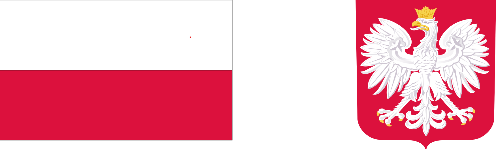 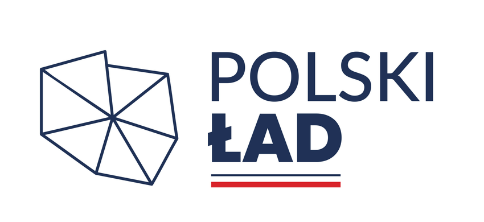 Inwestycja „Prace konserwatorskie przy XVIII-wiecznym obrazie z przedstawieniem Nawiedzenia NMP w ołtarzu głównym kościoła parafialnego w Łączniku” uzyskała dotację Gminy Biała dofinansowaną ze środków Rządowego Funduszu Polski Ład w ramach Rządowego Programu Odbudowy ZabytkówWykaz prac i osób skierowanych do realizacji inwestycji:Prace konserwatorskie przy XVIII-wiecznym obrazie z przedstawieniem Nawiedzenia NMP w ołtarzu głównym kościoła parafialnego w Łączniku1.Wykaz wykonanych prac konserwatorskich obrazu wielkoformatowego na podłożu płóciennym 
o wymiarach minimum 1,5 x 3 [m] wraz z konserwacją złoconych elementów snycerki, wpisanego 
do rejestru zabytków ruchomych, bądź znajdującego się na terenie obiektu wpisanego do rejestru zabytków2. Wykaz osób skierowanych do realizacji inwestycji będącej przedmiotem zamówieniaDo wykazu należy dołączyć:- dokumenty potwierdzające wykonanie prac konserwatorskich na obrazie wielkoformatowym na podłożu płóciennym o wymiarach minimum 1,5 x 3 [m] wraz z konserwacją złoconych elementów snycerki, wpisanego do rejestru zabytków ruchomych, bądź znajdującego się na terenie obiektu wpisanego do rejestru zabytków oraz określające, że prace te zostały wykonane w sposób należyty 
i prawidłowo ukończone,- dokumenty potwierdzające uprawnienia/kwalifikacje osób skierowanych do realizacji inwestycji. Załączniki do wykazu  prac i osób skierowanych do realizacji inwestycji:…..........................…..........................…………………..…...........................dn. …...............                            …...............................................[podpis Wykonawcy /upoważnionego przedstawiciela Wykonawcy]Lp.Nazwa ZamawiającegoPrzedmiot zamówienia (wraz ze wskazaniem nr w rejestrze zabytków)  Data wykonaniaWartość brutto prac 1234Lp.FunkcjaImię i nazwisko Uprawnienia/kwalifikacje1234